附件新版《政府会计制度及准则合订本》学习资料征订单备注： 1.征订资料不予退订，请按需填写。   2.如大批量订购请致电或通过QQ、邮箱咨询。（电话：23397041、QQ客服：3096624437；2814283176。邮箱：tjjincaishudian@163.com.）   3. 地址：天津市河西区广东路67号会计之家415室4.请随时关注我会官网官微，发布的相关优惠政策资料样册：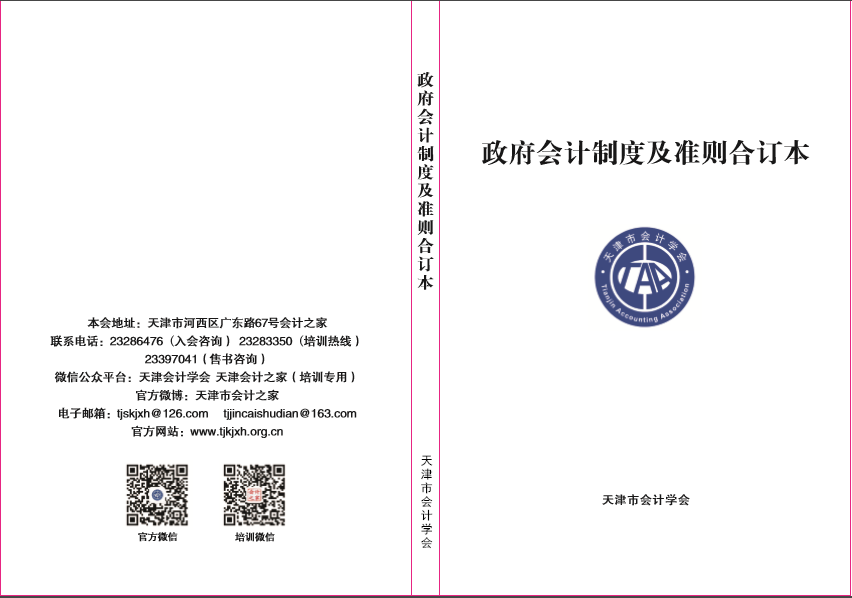 单位名称联系人联系人联系人联系电话邮箱地址邮箱地址邮箱地址订购方式□现场订购                   □银行汇款□现场订购                   □银行汇款□现场订购                   □银行汇款□现场订购                   □银行汇款□现场订购                   □银行汇款□现场订购                   □银行汇款□现场订购                   □银行汇款□现场订购                   □银行汇款□现场订购                   □银行汇款领取方式□快递邮寄（EMS，费用自理）  □现场自提□快递邮寄（EMS，费用自理）  □现场自提□快递邮寄（EMS，费用自理）  □现场自提□快递邮寄（EMS，费用自理）  □现场自提□快递邮寄（EMS，费用自理）  □现场自提□快递邮寄（EMS，费用自理）  □现场自提□快递邮寄（EMS，费用自理）  □现场自提□快递邮寄（EMS，费用自理）  □现场自提□快递邮寄（EMS，费用自理）  □现场自提资料名称资料名称规格规格规格原价原价原价册数小写合计资料名称资料名称32K简装32K简装32K简装30元/册30元/册30元/册册数小写合计《政府会计制度及准则合订本》：包括政府会计制度——行政事业单位会计科目和报表、政府会计制度新旧衔接规定、政府会计准则第1-6号汇编（含固定资产指南）《政府会计制度及准则合订本》：包括政府会计制度——行政事业单位会计科目和报表、政府会计制度新旧衔接规定、政府会计准则第1-6号汇编（含固定资产指南）征订数量≥300册≥300册收费标准18元/册18元/册《政府会计制度及准则合订本》：包括政府会计制度——行政事业单位会计科目和报表、政府会计制度新旧衔接规定、政府会计准则第1-6号汇编（含固定资产指南）《政府会计制度及准则合订本》：包括政府会计制度——行政事业单位会计科目和报表、政府会计制度新旧衔接规定、政府会计准则第1-6号汇编（含固定资产指南）征订数量≥100册≥100册收费标准21元/册21元/册《政府会计制度及准则合订本》：包括政府会计制度——行政事业单位会计科目和报表、政府会计制度新旧衔接规定、政府会计准则第1-6号汇编（含固定资产指南）《政府会计制度及准则合订本》：包括政府会计制度——行政事业单位会计科目和报表、政府会计制度新旧衔接规定、政府会计准则第1-6号汇编（含固定资产指南）征订数量≥50册≥50册收费标准25元/册25元/册《政府会计制度及准则合订本》：包括政府会计制度——行政事业单位会计科目和报表、政府会计制度新旧衔接规定、政府会计准则第1-6号汇编（含固定资产指南）《政府会计制度及准则合订本》：包括政府会计制度——行政事业单位会计科目和报表、政府会计制度新旧衔接规定、政府会计准则第1-6号汇编（含固定资产指南）征订数量≥20册≥20册收费标准28元/册28元/册《政府会计制度及准则合订本》：包括政府会计制度——行政事业单位会计科目和报表、政府会计制度新旧衔接规定、政府会计准则第1-6号汇编（含固定资产指南）《政府会计制度及准则合订本》：包括政府会计制度——行政事业单位会计科目和报表、政府会计制度新旧衔接规定、政府会计准则第1-6号汇编（含固定资产指南）征订数量20册以下20册以下收费标准30元/册30元/册金额合计（大写）    仟     佰     拾    元    角    分（大写）    仟     佰     拾    元    角    分（大写）    仟     佰     拾    元    角    分（大写）    仟     佰     拾    元    角    分（大写）    仟     佰     拾    元    角    分（大写）    仟     佰     拾    元    角    分（大写）    仟     佰     拾    元    角    分（大写）    仟     佰     拾    元    角    分（大写）    仟     佰     拾    元    角    分